DSWD DROMIC Report #17 on the Taal Volcano Eruption as of 21 July 2021, 6PMSituation OverviewOn 01 July 2021 at 3:37 PM, the Philippine Institute of Volcanology and Seismology (PHIVOLCS) has raised Alert Level 3 over Taal Volcano after a phreatomagmatic eruption from the main crater occurred at 3:16 PM. As of 21 July 2021 at 8 AM, Alert Level 3 (Magmatic Unrest) now prevails over Taal Volcano. At Alert Level 3, magma extruding from the main crater could drive explosive eruption. The public is reminded that the entire Taal Volcano Island is a Permanent Danger Zone (PDZ), and entry into the island as well as into the high-risk barangays of Agoncillo and Laurel must be prohibited due to the hazards of pyroclastic density currents and volcanic tsunami should strong eruptions occur. All activities on Taal Lake should not be allowed at this time. Communities around the Taal Lake shores are advised to remain vigilant, take precautionary measures against possible airborne ash and vog and calmly prepare for possible evacuation should unrest intensifySource: PHIVOLCSStatus of Affected Areas and Population  A total of 6,086 families or 21,984 persons were affected by the Taal Volcano eruption in 147 Barangays in CALABARZON (see Table 1).Table 1. Number of Affected Families / PersonsNote: The decrease in the number of affected barangays is based on the ongoing assessment and validation being conducted.Source: DSWD-FO CALABARZONStatus of Displaced Population Inside Evacuation CentersThere are 1,115 families or 3,844 persons currently taking temporary shelter in 23 evacuation centers in CALABARZON (see Table 2).Table 2. Number of Displaced Families / Persons Inside Evacuation CentersNote: Ongoing assessment and validation are continuously being conducted.Source: DSWD-FO CALABARZON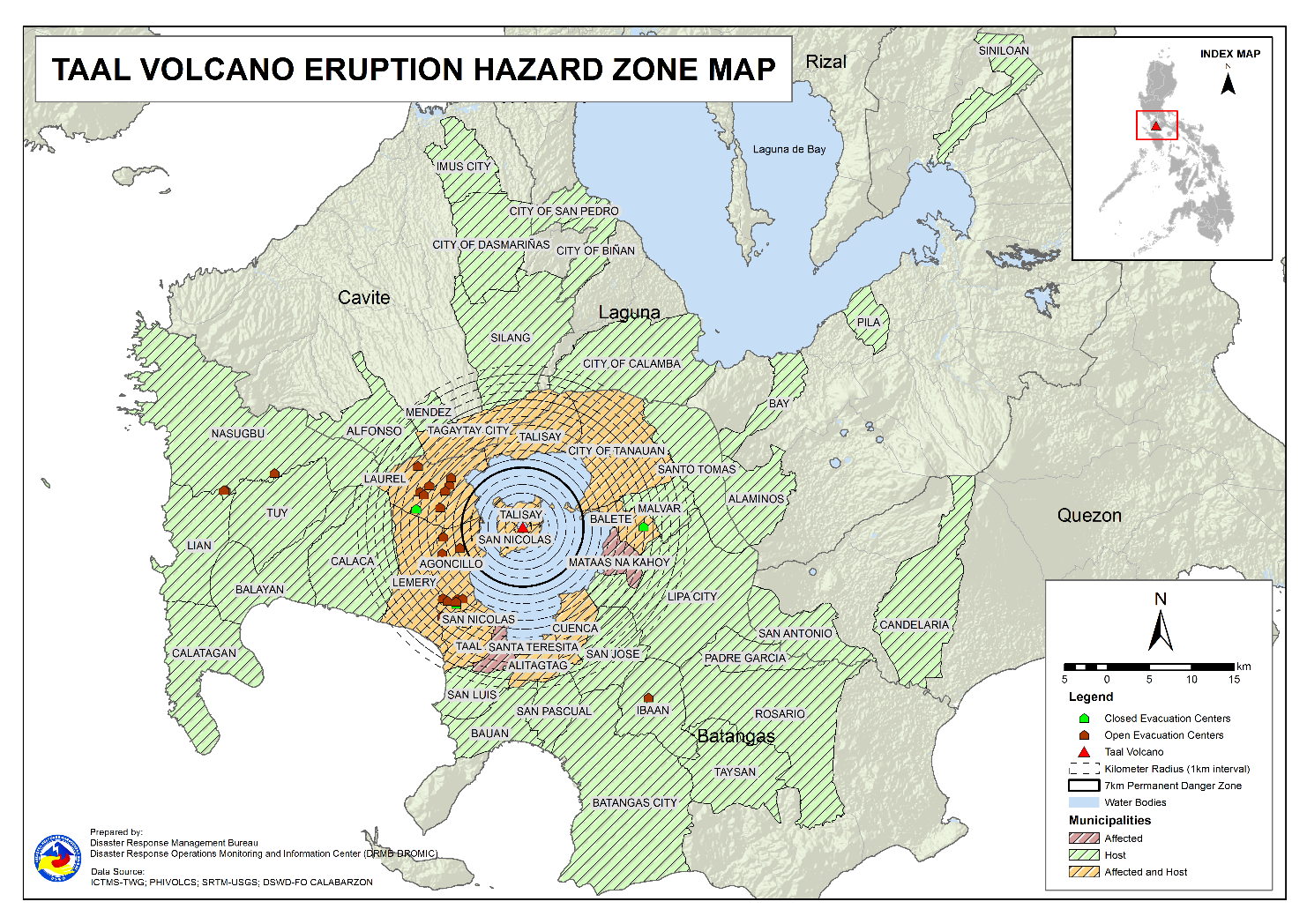 Outside Evacuation Centers There are 3,038 families or 10,922 persons temporarily staying with their relatives and/or friends in CALABARZON (see Table 3).Table 3. Number of Displaced Families / Persons Outside Evacuation CentersNote: Ongoing assessment and validation are continuously being conducted.Source: DSWD-FO CALABARZONTotal Displaced PopulationA total of 4,153 families or 14,766 persons are displaced in CALABARZON due to Taal Volcano eruption (see Table 4).Table 4. Total Number of Displaced Families / PersonsNote: Ongoing assessment and validation are continuously being conducted.Source: DSWD-FO CALABARZONCost of Humanitarian Assistance ProvidedA total of ₱16,038,946.70 worth of assistance was provided to the affected families; of which, ₱3,658,030.80 was provided by DSWD, ₱7,086,868.10 from Local Government Units (LGUs) and ₱5,294,047.80 from Non-Government Organizations (NGOs) (see Table 5).Table 5. Cost of Assistance Provided to Affected Families / PersonsSource: DSWD-FO CALABARZONResponse Actions and InterventionsStandby Funds and Prepositioned Relief StockpileNote: The Inventory Summary is as of 21 July 2021, 4PM.Standby Funds ₱806.6 million Quick Response Fund (QRF) at the DSWD-Central Office.₱5.2 million at DSWD-Field Office (FO) CALABARZON. ₱43.7 million in other DSWD-FOs which may support the relief needs of the displaced families due to Taal Volcano eruption through inter-FO augmentation. Prepositioned FFPs and Other Relief Items47,329 FFPs available in Disaster Response Centers; of which, 43,688 FFPs are at the National Resource Operations Center (NROC), Pasay City and 3,641 FFPs are at the Visayas Disaster Response Center (VDRC), Cebu City.4,495 FFPs at DSWD-FO CALABARZON. 291,110 FFPs in other DSWD-FOs which may support the relief needs of the displaced families due to Taal Volcano Eruption through inter-FO augmentation. ₱676.7 million worth of other food and non-food items (FNIs) at NROC, VDRC and DSWD-FO warehouses countrywide.Food and Non-Food Items (NFIs)The National Resource and Logistics Management Bureau (NRLMB) delivered 1,000 FFPs amounting to ₱778,450.00 in Batangas City Sports Complex on 16 July 2021, as partial delivery of the 5,000 FFPs additional augmentation support to DSWD-FO CALABARZON.NRLMB augmentation support to DSWD-FO CALABARZON amounting to ₱42,950,905.00; delivery completed on 07 July 2021.A total of 13,500 FFPs (₱10,509,075.00), 200 family tents (₱3,280,000.00), 5,000 family kits (₱11,440,000.00), 3,000 hygiene kits (₱4,420,500.00), and 4,279 sleeping kits (₱6,350,000.00) out of total number of augmentation support provided by NRLMB to DSWD-FO CALABARZON were directly delivered to the Provincial Social Welfare and Development Office (PSWDO) of Batangas for the needs of the displaced families.300 Family tents (₱4,920,000.00) and 2,000 hygiene kits (₱2,947,000.00) were provided to Laurel, Batangas.DSWD-FO CALABARZON in collaboration with NRLMB facilitated the hauling of 300 cavans of NFA rice from Gen. Trias City to its warehouse in Dasmariñas City on 20 July 2021. Twenty (20) community volunteers were mobilized to assist in the hauling.DSWD-FO CALABARZON’s Emergency Operations Center (EOC) coordinated with Department of Science and Technology (DOST) IV-A on 20 July 2021 for the status of delivery of DOST-developed and DOST-assisted food items to the affected families in Laurel and Agoncillo, Batangas.Internally Displaced Person (IDP) ProtectionDSWD-FO CALABARZON are in constant coordination for the technical assistance needed by the LGUs with existing evacuation centers to ensure that safety and security measures are in place to avoid gender-based violence inside camps.DSWD-FO CALABARZON is continuously coordinating with all the LGUs with existing open ECs to ensure compliance with the provision of emergency relief and protection for the children (RA10821) before, during and after disasters and other emergency situations as well as to monitor the compliance with the safety health protocols set by the IATF. Moreover, DSWD-FO CALABARZON also provided technical assistance on 20 July 2021 on setting up and activating a hotline for IDPs, to continuously provide services related to protection.Camp Coordination and Camp Management (CCCM) The DSWD-FO CALABARZON Provincial Quick Response Team (QRT) in Batangas dispatched Municipal Action Teams (MATs) of Agoncillo, Balayan, Laurel and Nasugbu on 20 July 2021 to conduct assessment in the evacuation centers and identify the immediate needs of the IDPs.DSWD-FO CALABARZON’s EOC coordinated with Local Social Welfare and Development Offices (LSWDOs) on 20 July 2021 and provided technical assistance on the management and improvement of their evacuation centers in response to the threats of COVID-19 outbreak.DSWD-FO CALABARZON coordinated with the Department of Health – Center for Health Development (DOH-CHD) IV-A and National Nutrition Council (NNC) IV-A on 20 July 2021 for the conduct of supplementary feeding for children, pregnant, and lactating mothers in evacuation centers while conducting a screening.Other Activities *****The Disaster Response Operations Monitoring and Information Center (DROMIC) of DSWD-DRMB is closely coordinating with DSWD-FO CALABARZON for significant disaster response updates and assistance provided.REGION / PROVINCE / MUNICIPALITY REGION / PROVINCE / MUNICIPALITY  NUMBER OF AFFECTED  NUMBER OF AFFECTED  NUMBER OF AFFECTED REGION / PROVINCE / MUNICIPALITY REGION / PROVINCE / MUNICIPALITY Barangays  Families  Persons GRAND TOTALGRAND TOTAL147 6,086 21,984 CALABARZONCALABARZON147 6,086 21,984 BatangasBatangas145 6,084 21,979 Agoncillo22 2,246 8,337 Alitagtag2  7  28 Balete9  102  354 Cuenca2  29  88 Laurel14 2,847 10,004 Lemery30  137  480 Mataas Na Kahoy4  43  129 San Nicolas16  249  925 Santa Teresita1  4  18 Taal11  50  167 Talisay19  181  710 City of Tanauan15  189  739 CaviteCavite2  2  5 Tagaytay City2  2  5 REGION / PROVINCE / MUNICIPALITY REGION / PROVINCE / MUNICIPALITY  NUMBER OF EVACUATION CENTERS (ECs)  NUMBER OF EVACUATION CENTERS (ECs)  NUMBER OF DISPLACED  NUMBER OF DISPLACED  NUMBER OF DISPLACED  NUMBER OF DISPLACED REGION / PROVINCE / MUNICIPALITY REGION / PROVINCE / MUNICIPALITY  NUMBER OF EVACUATION CENTERS (ECs)  NUMBER OF EVACUATION CENTERS (ECs)  INSIDE ECs  INSIDE ECs  INSIDE ECs  INSIDE ECs REGION / PROVINCE / MUNICIPALITY REGION / PROVINCE / MUNICIPALITY  NUMBER OF EVACUATION CENTERS (ECs)  NUMBER OF EVACUATION CENTERS (ECs)  Families  Families  Persons   Persons  REGION / PROVINCE / MUNICIPALITY REGION / PROVINCE / MUNICIPALITY  CUM  NOW  CUM  NOW  CUM  NOW GRAND TOTALGRAND TOTAL 26  23 1,668 1,115 5,922 3,844 CALABARZONCALABARZON 26  23 1,668 1,115 5,922 3,844 BatangasBatangas 26  23 1,668 1,115 5,922 3,844 Agoncillo 11  10  435  402 1,573 1,460 Balayan 1  1  28  27  94  93 Balete 1  -  76  -  264  - Ibaan 1  1  3  3  12  12 Laurel 9  8 1,016  589 3,657 2,023 Nasugbu 3  3  110  94  322  256 REGION / PROVINCE / MUNICIPALITY REGION / PROVINCE / MUNICIPALITY  NUMBER OF DISPLACED  NUMBER OF DISPLACED  NUMBER OF DISPLACED  NUMBER OF DISPLACED REGION / PROVINCE / MUNICIPALITY REGION / PROVINCE / MUNICIPALITY  OUTSIDE ECs  OUTSIDE ECs  OUTSIDE ECs  OUTSIDE ECs REGION / PROVINCE / MUNICIPALITY REGION / PROVINCE / MUNICIPALITY  Families  Families  Persons  Persons REGION / PROVINCE / MUNICIPALITY REGION / PROVINCE / MUNICIPALITY  CUM  NOW  CUM  NOW GRAND TOTALGRAND TOTAL4,396 3,038 15,848 10,922 CALABARZONCALABARZON4,396 3,038 15,848 10,922 BatangasBatangas4,236 2,896 15,256 10,394 Agoncillo1,019  779 3,922 3,043 Alitagtag 77  40  227  116 Balayan 71  58  234  201 Balete 4  4  11  11 Batangas City (capital) 93  64  336  222 Bauan 122  73  466  279 Calaca 318  281 1,121  978 Calatagan 47  32  180  108 Cuenca 40  16  138  58 Ibaan 87  74  351  262 Laurel1,280  746 4,545 2,516 Lemery 160  148  590  540 Lian 20  19  41  38 Lipa City 31  24  81  65 Malvar 34  31  108  107 Nasugbu 91  3  281  13 Padre Garcia 12  11  45  42 Rosario 13  13  41  41 San Jose 46  43  164  151 San Luis 117  113  451  435 San Nicolas 101  73  395  253 San Pascual 85  23  145  78 Santo Tomas 55  39  221  163 Taal 84  35  261  115 City of Tanauan 205  140  815  523 Taysan 10  10  26  26 Tuy 14  4  60  10 CaviteCavite 33  25  114  94 Alfonso 1  1  2  2 Dasmariñas 1  1  4  4 Imus 5  5  14  14 Mendez (MENDEZ-NUÑEZ) 1  1  4  4 Silang 22  14  79  59 Tagaytay City 3  3  11  11 LagunaLaguna 123  113  463  419 Alaminos 3  3  14  14 Bay 1  -  2  - Biñan 1  1  5  5 City of Calamba 110  103  403  378 Los Baños 1  1  2  2 Pila 1  1  5  5 San Pedro 3  3  12  12 Siniloan 3  1  20  3 QuezonQuezon 4  4  15  15 Candelaria 1  1  4  4 San Antonio 1  1  3  3 Tiaong 2  2  8  8 REGION / PROVINCE / MUNICIPALITY REGION / PROVINCE / MUNICIPALITY TOTAL DISPLACED SERVEDTOTAL DISPLACED SERVEDTOTAL DISPLACED SERVEDTOTAL DISPLACED SERVEDREGION / PROVINCE / MUNICIPALITY REGION / PROVINCE / MUNICIPALITY FamiliesFamiliesPersonsPersonsREGION / PROVINCE / MUNICIPALITY REGION / PROVINCE / MUNICIPALITY Total FamiliesTotal FamiliesTotal PersonsTotal PersonsREGION / PROVINCE / MUNICIPALITY REGION / PROVINCE / MUNICIPALITY CUMNOWCUMNOWGRAND TOTALGRAND TOTAL6,0644,15321,77014,766CALABARZONCALABARZON6,0644,15321,77014,766BatangasBatangas5,9044,01121,17814,238Agoncillo 1,454  1,181  5,495  4,503 Alitagtag 77  40 227 116 Balayan 99  85 328 294 Balete 80  4 275  11 Batangas City (capital) 93  64 336 222 Bauan122  73 466 279 Calaca318 281  1,121 978 Calatagan 47  32 180 108 Cuenca 40  16 138  58 Ibaan 90  77 363 274 Laurel 2,296  1,335  8,202  4,539 Lemery160 148 590 540 Lian 20  19  41  38 Lipa City 31  24  81  65 Malvar 34  31 108 107 Nasugbu201  97 603 269 Padre Garcia 12  11  45  42 Rosario 13  13  41  41 San Jose 46  43 164 151 San Luis117 113 451 435 San Nicolas101  73 395 253 San Pascual 85  23 145  78 Santo Tomas 55  39 221 163 Taal 84  35 261 115 City of Tanauan205 140 815 523 Taysan 10  10  26  26 Tuy 14  4  60  10 CaviteCavite 33  25  114  94 Alfonso 1  1  2  2 Dasmariñas 1  1  4  4 Imus 5  5  14  14 Mendez (MENDEZ-NUÑEZ) 1  1  4  4 Silang 22  14  79  59 Tagaytay City 3  3  11  11 LagunaLaguna 123  113  463  419 Alaminos 3  3  14  14 Bay 1 -  2 - Biñan 1  1  5  5 City of Calamba110 103 403 378 Los Baños 1  1  2  2 Pila 1  1  5  5 San Pedro 3  3  12  12 Siniloan 3  1  20  3 QuezonQuezon 4  4  15  15 Candelaria 1  1  4  4 San Antonio 1  1  3  3 Tiaong 2  2  8  8 REGION / PROVINCE / MUNICIPALITY REGION / PROVINCE / MUNICIPALITY  COST OF ASSISTANCE  COST OF ASSISTANCE  COST OF ASSISTANCE  COST OF ASSISTANCE  COST OF ASSISTANCE REGION / PROVINCE / MUNICIPALITY REGION / PROVINCE / MUNICIPALITY  DSWD  LGUs  NGOs OTHERS  GRAND TOTAL GRAND TOTALGRAND TOTAL 3,658,030.80 7,086,868.10 5,294,047.80 -  16,038,946.70 CALABARZONCALABARZON 3,658,030.80 7,086,868.10 5,294,047.80 -  16,038,946.70 BatangasBatangas 3,658,030.80 7,086,868.10 5,294,047.80 -  16,038,946.70 Province- 3,837,247.10 -  - 3,837,247.10 Agoncillo758,210.30 1,485,568.00 2,175,966.10  - 4,419,744.40 Balayan- -  57,065.70  -  57,065.70 Balete-  29,952.00  149,480.10  -  179,432.10 Batangas City (capital)-  29,512.00 -  -  29,512.00 Laurel 2,899,820.50 1,704,589.00 2,048,692.50  - 6,653,102.00 Nasugbu- -  112,152.30  -  112,152.30 Talisay- -  322,891.10  -  322,891.10 City of Tanauan- -  427,800.00  -  427,800.00 OfficeQRF / Standby Funds Family Food Packs (FFPs)Family Food Packs (FFPs)Other F/NFIsTotal OfficeQRF / Standby Funds No. Cost Other F/NFIsTotal DSWD-CO806,582,400.57---   806,582,400.57NROC -43,68831,145,451.75225,888,536.29 257,033,988.04VDRC -3,6411,674,860.0034,413,368.82 36,088,228.82DSWD-FO CALABARZON5,240,440.004,4952,229,786.0017,574,902.18 25,045,128.18Other DSWD-FOs 43,711,479.27291,110149,004,049.92398,847,902.82 591,563,432.01Total 855,534,319.84342,934 184,054,147.67676,724,710.11 1,716,313,177.62DATEACTIVITIES17 July 2021The Disaster Response Management Division (DRMD) of DSWD-FO CALABARZON continuously coordinated with DOH-CHD and requested them to conduct information campaign in the evacuation centers to avoid outbreak of COVID-19 other communicable diseases.Prepared by:MARIEL B. FERRARIZMARIE JOYCE G. RAFANANJAN ERWIN ANDREW I. ONTANILLASReleased by:MARC LEO L. BUTAC